                                                                                  María Angélica Navarro Campos. 2020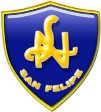 GUIA N°7  Ciencias Naturales   7° BASICODel 10 al 29 de agostoEstimadas alumnas:Recomendaciones de trabajo a distancia:1.-Disponer de 40 minutos  de trabajo a la semana, participar de clases online 1 vez a la semana2.- Frente a la Contingencia Nacional y el aumento de contagios, recuerda las Medidas de Prevención e higiene  y cuida a tu familia quedándote en casa.3.- El trabajo desarrollado en casa debe ser enviado por los siguientes medios: Correo: profe.cs.angelicanavarro@gmail.comWhatsApp:  +56 9 87050784Objetivo Priorizado OA 02 : “Comprender proceso de formación y nacimiento de un nuevo individuo”Actividad1.- Realiza la siguiente encuesta a 5 mujeres de tu entorno próximo.a.- ¿Cuántos hijos  tiene?b.-¿Cuántos embarazos ha tenido?c.- ¿Qué tipo de parto ha tenido?d.- En  General ¿qué sensación le otorga a sus embarazos?e.- En  General  frente al dolor ¿qué sensación le otorga a sus partos?f.- En General, ¿Qué sensación le dejó la atención del personal de Salud?2.- Observa los resultados de tu encuesta.      Selecciona una pregunta y sus resultados.      Elige un tipo de gráfico y representa los  resultados.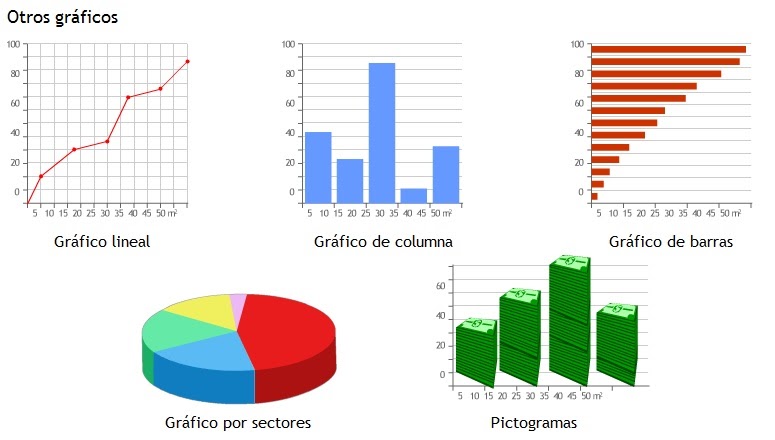 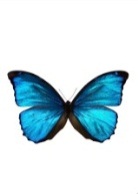 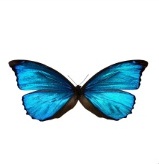 EncuestadasMujer 1Mujer 2Mujer 3Mujer 4Mujer 5N° de hijosEncuestadasMujer 1Mujer 2Mujer 3Mujer 4Mujer 5N° EmbarazosEncuestadasMujer 1Mujer 2Mujer 3Mujer 4Mujer 5Parto Vaginal HospitalParto Vaginal en casaParto Cesárea programadoPartoCesárea  de UrgenciaEncuestadaMujer 1Mujer 2Mujer 3Mujer 4Mujer 5Buen embarazoEmbarazos con dificultadesEncuestadasMujer 1Mujer 2Mujer 3Mujer 4Mujer 5Doloroso dentro de lo normalMuy DolorosoExtremadamenteDoloroso.EncuestadasMujer 1Mujer 2Mujer 3Mujer 4Mujer 5Muy buenaBuenaRegularMala